Region 2 Division 2 Championship Meet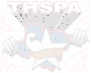 When:  	Saturday, March 7, 2015		Lifting Begins at 9 AM		Early Weigh-in:  5 PM to 6:30 PM on Friday, March 6		Saturday Morning Weigh-in:  6:30 AM to 8 AM		Coaches and Judges Meeting in back gym from 8 AM to 8:30 AMWhere:	Robinson High School Competition Gym		700 W. Tate, Robinson, TX 76706Who: 	Lifters can qualify by achieving a total at an Invitational Meet that ranks in the top ten of his weight class by the last qualifying date.	Last qualifying date:  Saturday, February 28	Results of meets held on this date must be turned in to me by midnight.	Weight Declarations Deadline:  Monday, March 2 at 4 PM	Lifters in the top ten qualifying totals as well as alternates must declare by this time or they will be assigned to the heavier weight class.  Coaches become responsible for their lifter(s) entry fees at this time.  Let me know if you have a qualified lifter that can’t compete.  	Coaches are encouraged to bring lifters in the top 15 to the regional meet in case there are no-shows or lifters who don’t make weight.Bring:	1. Drug Testing Affidavits	2. Release Forms	3. Eligibility Form	4. Scholarship Application and any required materials (one candidate per school)	5. Entry Fees--$30 per lifter, cash or check, make checks payable to Robinson Athletics (make sure it is correct as there will be no refunds given)	Meal deals will be available at the cost of $6 and will includeBurger or sausage wrapBag of chipsCandyBottled water or canned drinkIf paying by check, please keep fees and meal deals checks separate.  Both should be made out to Robinson Athletics.Admission:  $5T-Shirts will be available as well.Any buses should be parked in lot behind school, while visitors may park either in front or in back.Waco area hotel information can be found on the THSPA website:  www.THSPA.usI’d like to wish all of you good luck in the upcoming weeks, and I look forward to great competition at the Region 2 Division 2 Boys Meet.Thanks,Ross CarawayDirector—THSPA Region 2 Division 2Robinson High Schoolrcaraway@robinson.k12.tx.us254-709-0429 (cell)